NYC College of Technology														Mathematics Department											Professor: Colucci, Carley, Niezgoda, Yuce, ParkerRevised: Spring 2012 												 MAT 1275 Final Exam review sheet#1  Solve for x (simplify completely): a) 					b) 					c) 	#2  Find the vertex for each of the following quadratic functions and then graph the parabola:a) 						b) 						c) d) Find the vertex of the quadratic function:  y = -2x2 - 12x -19#3  Simplify the complex fractions: a) 				b) 				c) 	#4  Perform the indicated operation. Express the final answer in the a + bi form:a) 		 b) 		c) Simplify: 	d) Simplify: #5  Find the center and radius for the following circles: x2 + y2 – 18x + 2y + 57 = 0		b)  x2 + y2 – 14x - 2y + 25 = 0	c)  x2 + y2 – 4x + 2y - 20 = 0#6  For the information given, indicate the quadrant of the terminal side of the angle θ, and find  the values of the six trig functions of θ.a) sin θ =  and tan θ > 0         b) tan θ =2    and  cos θ < 0     c)  csc θ = -3  and cos θ > 0#7  Solve each of the following system of equations:a)						b)				c) #8  Solve the following equations:a)                 b)                     c) 		d) #9  Given each ,  answer each of the following (round each answer to nearest tenth):a) If a = 12, b = 8 and c = 5.  Find  		 			b) If, , a = 20. Find side b.c) If b = 9, c = 6 and .  Find side a. 		 		d) If, , b = 13. Find side a.#10  Prove each of the following Trig Identities:a) 			b) 		c)   #11  Find all solutions in [0, 2). State the solution in radians using the exact form:a) 			b) 			c) 				d) 					#12  Solve the exponential equations to the nearest tenth:a) 					b) 				c) 			d) #13  Evaluate the following logarithms without the use of a calculator:a) 					b) 				c) 			d) Answers to questions:#1	a) 			 		b) 						 c) 	#2	a) Vertex: (1, -4)			b) Vertex: (-1, -1)				c) Vertex: (2, 2)		d) Vertex: (-3,-1)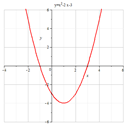 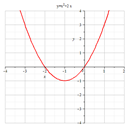 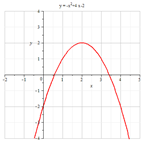 #3	a) 						b) 						c)   or  		 #4	a) 				b) 				c) 				d) 	#5	a) center (9, -1), r = 5					b) center (7, 1), r = 5			c) center (2, -1), r = 5#6	 a) x = 4, y = 3, r = 5, QI, cos θ = 4/5, tan θ =3/4, sec θ = 5/4, csc θ = 5/3, cot θ = 4/3 b) x = -1, y = -2, r =, QIII,  sin θ = , cos θ =, sec θ = , csc θ = , cot θ =  c) x = , y = -1, r = 3, QIV, sin θ = , cos θ =, sec θ =, tan θ = , cot θ = #7	a) (3,2),  (3,-2), (-3,2), (-3,-2)			b) (0,-3), (0, 3)			   c) (2,1), (-2,1), (2,-1), (-2, -1)	#8	a) x=1                         b) x=3                c) no solution			d) x=5, x=14#9	 a) 				b) 				c) 				d) #10	  LHS = Left Hand Side.  	RHS = Right Hand Side.a) LHS: = ===b) LHS: = ====c) LHS: =====#11	 a) , 					b) , and 				c) , ,  and 	d) , ,  and 			#12	 a) 			b) 			c) 				d) 	 #13	    a) 				b) -2				c) 3					d) 